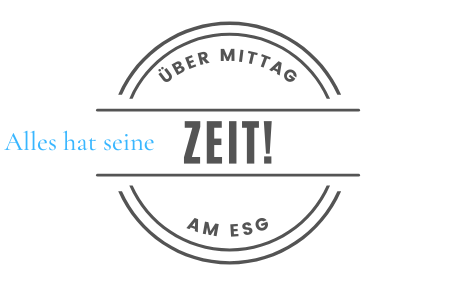 ANMELDUNGNAME des Kindes:		__________________________________________________				VORNAME			NACHNAMEggf. abweichender Name des/r Erziehungsberechtigten 	__________________________________________________Telefonnummer:		__________________________________________________E-Mail-Adresse:			__________________________________________________               (Bitte in Druckbuchstaben und gut leserlich ausfüllen!)Ich bin damit einverstanden, dass die angegebene E-Mail-Adresse in einen Elternverteiler aufgenommen wird, um ggf. über Organisatorisches der ÜMI informiert zu werden:ja 	nein Kosten:Teilzeitbetreuung	 	45 € pro Monat (10 Abbuchungen pro Schuljahr)Vollzeitbetreuung		70 € pro Monat (10 Abbuchungen pro Schuljahr)Die Abbuchungen erfolgen zum Monatsersten, die Vereinbarung gilt für ein Schuljahr, der Umfang der Betreuung kann aber dem Bedarf entsprechend flexibel angepasst werden (Vollzeit-Teilzeit). Die Veränderung muss schriftlich mitgeteilt werden, sofern der Kostenbeitrag angepasst werden muss. Eine Beitragserhöhung um fünf EUR im Laufe des Schuljahres ist vorgesehen. Die Teilnahme an dem gemeinsamen Mittagessen in der Mensa ist verpflichtend. Für die Betreuungstage muss ein entsprechendes Mensa-Abo mit Cultina abgeschlossen werden. Gütersloh, den								_______________					            Unterschrift einer erziehungsberechtigten PersonBetreuungsbedarf (Bitte ankreuzen)MODIMIDOFRVollzeitbetreuung (4-5 Tage bis 16 Uhr)Teilzeitbetreuung (1-3 Tage bis 16 Uhr)